ST ’S CATHOLIC PRIMARY SCHOOL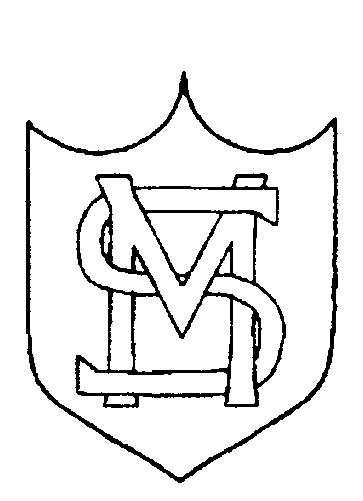                                                END OF KEY STAGE 2 ACHIEVEMENT OVERVIEW 2019Mission StatementSt. Mary’s school community follows the teachings of Jesus Christ, working together to develop the whole child, in a spiritual, moral, academic, physical, social and emotional way, within a caring and supportive environment.END OF KEY STAGE 2 2019Reading, Writing and Mathematics % (combined)Average Scaled Score              SUBJECT% at EXPECTED  STANDARD % at HIGHER STANDARDNational 2019              Reading 7327School 2019                   Reading 8025National 2019              Mathematics7927School 2019              Mathematics 8825National 2019Grammar, Punctuation and Spelling 7836School 2019Grammar, Punctuation and Spelling9164National 2019               Writing 7820School 2019               Writing          8823National 2019               Science83School 2019               Science 87             School             National % of pupils achieving the expected standard in reading, writing and mathematics                77                65  % of pupils achieving the higher standard in reading, writing and mathematics                 7                               11               School               NationalReading                107.0                 105.0Mathematics                106.0                 104.0Grammar, Punctuation and Spelling               111.0                 106.0